Gyermekvédelmi szabályzat  Információk szülőknekAz 1995-ös gyermekrendelet (Children Order – NI) számos ügynökségre ruház feladatokat, beleértve az Oktatási Hivatalt, amely a rászoruló gyermekek nevében jár el, vagy a gyermekbántalmazással kapcsolatos állításokat vizsgálja.A Gyermekrend hangsúlyozza, hogy a gyermek jólétének kiemelkedő fontosságúnak kell lennie, és hogy az iskoláknak lelkipásztori felelősségük van a gondjaikra bízott gyermekek iránt.  Az iskoláknak minden ésszerű lépést meg kell tenniük a gyermekek jólétének biztosítása és biztonságának megőrzése érdekében (Védelem és gyermekvédelem az iskolákban, 2019).A gyermekvédelem elengedhetetlen része a Dundela Csecsemőiskola lelkigondozási politikájának.  Az igazgatók és a személyzet úgy véli, hogy iskolánknak gondoskodó, pozitív, biztonságos és ösztönző környezetet kell biztosítania, amely elősegíti az egyes gyermekek társadalmi, fizikai és erkölcsi fejlődését. Az iskola célja, hogy olyan környezetet teremtsen, amelyben a kisgyermek boldognak, biztonságban és magabiztosnak érzi magát, és így teljes mértékben kihasználhatja az iskolán belüli oktatás minden aspektusát.A gondoskodó, támogató és biztonságos környezet biztosításában, ahol minden embert értékelnek és tisztelnek, remélhetőleg a gyermekek elsajátítják a biztonságuk megőrzéséhez szükséges önbizalmat és készségeket.A Gyermekvédelmi Szabályzat keretet alakít ki egy egyeztetett cselekvési irányhoz, amelynek követésére az iskola jogilag elkötelezte magát.  Ez hatással van az iskolai közösség minden tagjára – a tanulókra, a tanári személyzetre, a nem tanári személyzetre, az önkéntes segítőkre, a szülőkre és az igazgatókra.Minden szülőnek vagy más felnőttnek, aki önkéntes alapon segíti az iskolát, AccessNI űrlapot kell kitöltenie.  A folyamat során befejezettek listáját karbantartják és szükség szerint frissítik.Politikánknak öt fő eleme van:1. Biztonságos környezet kialakítása, amelyben a gyermekek tanulhatnak és fejlődhetnek.2.Eljárások kidolgozása és végrehajtása a visszaélések vagy gyanított esetek azonosítására és jelentésére.3.Annak biztosítása, hogy biztonságos toborzást folytassunk a gyermekekkel foglalkozó személyzet és önkéntesek alkalmasságának ellenőrzése során.4.A gyermekvédelmi kérdésekkel kapcsolatos tudatosság növelése és a gyermekek felvértezése a biztonságuk megőrzéséhez szükséges készségekkel.5.A bántalmazott tanulók támogatása az elfogadott gyermekvédelmi tervvel összhangban.A védelmi csapat at Dundela Csecsemőiskola és ÓvodaGyermekbántalmazásA gyermekbántalmazásnak a DENI Protecting and Child Protection in Schools (2019) című dokumentumában felvázolt definícióit fogjuk használni.  Ezek közé tartozik az elhanyagolás, a fizikai, szexuális, érzelmi bántalmazás és kizsákmányolás.A kijelölt tanár szerepeA kijelölt tanár felelős a következőkért:Koordinálja az intézkedéseket gyermekbántalmazás gyanúja esetén, és szükség szerint jelentést tesz az Oktatási Hivatal kijelölt tisztviselőjének és a szociális szolgálatoknak.Annak biztosítása, hogy minden oktató és nem oktató személyzet tisztában legyen az iskola gyermekvédelmi politikájával.Annak biztosítása, hogy nyilvántartást vezessenek a gyermekvédelmi nyilvántartásban szereplő gyermekekről.A kijelölt tanár távollétében a kijelölt helyettes tanár vállalja a kijelölt tanár felelősségét.Aszemélyzet tagja elleni panaszHa a személyzet valamely tagja ellen gyermekvédelmi panasz érkezik, az igazgatót haladéktalanul értesítik.  Ezt követően tájékoztatják a Kormányzótanács elnökét.  Az eljárásokat a DENI Protecting and Child Protection in Schools (2017) című dokumentumában vázoltak szerint követik.Ha panaszt tesznek az igazgató ellen, a helyettes kijelölt tanár tájékoztatja az igazgatótanács elnökét, és együtt biztosítják a szükséges eljárások betartását.A szülők megtekinthetik a teljes gyermekvédelmi szabályzatot az iskola honlapján www.dundelainfants.co.uk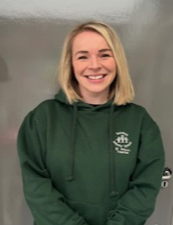 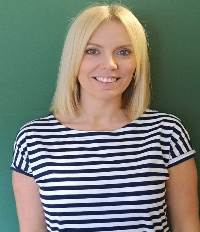 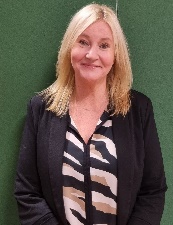 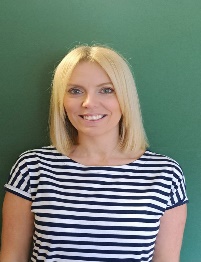 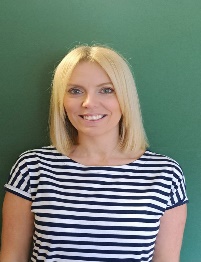 A Központi Banki Elnökök ElnökeW. Pinkerton úrA gyermekvédelmi kormányzásért felelős kijelölt kormányzóL. Dawson kisasszonyMegbízóS. Wilson asszonyKijelölt gyermekvédelmi tanár  (DT)S. Wilson asszonyGyermekvédelmi kijelölt pedagógus-helyettes  (DDT)J. Herron asszony Kijelölt tanárhelyettes (óvoda)  (DDT)M. Wilson kisasszony Kijelölt tanár az e-biztonságértE Yau asszony